As part of the DTS Group, DTS CLOUD SECURITY MonEPE supports customers, as an established IT service provider, in the focus areas data center, technology and security. With our two own certified German data centers and over 400 employees at 14 locations in Germany and Greece, we offer customers versatile, innovative and hybrid solutions. Flat hierarchies, friendly atmosphere, sustainable personnel development and an open-door culture - that's DTS.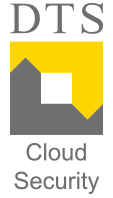 Cyber Security Administrator (m/f/d)Location: Athens or ThessalonikiTime: ImmediatelyType of employment: Full-timeYour TasksAs a Cyber Security Administrator (m/f/d) you are an important part of our international Cyber Security Operations Team. You will participate in the support and operation of our managed security services that we provide to our customers. The following activities are within your area of responsibility:Administration and operation of security solutions, such as next generation firewalls, email security gateways, endpoint protection and vulnerability managementSupporting our customers regarding inquiries and problems (2nd level support)Escalation of incidents to 3rd level or manufacturer supportAssistance and support of internal projects in order to improve and develop our servicesYour ProfileStrong interest in Cyber Security topicsCompleted studies in IT or comparable professional experienceFundamental IT knowledge in the area of networking and operating systemsBasic knowledge in the area of endpoint or network security solutions, e.g. next generation firewalls, email or cloud security is desirableSolid knowledge of English completes your profileYour PersonalityStrong team spirit and enjoying international as well as virtual cooperationSystematic way of thinking to get an overview of complex structuresHigh willingness to learn, because Cyber Security is constantly evolvingIndependent and careful way of workingCustomer- and service-oriented methods of operationOur Offer30 days of vacation (regardless of the length of service)Private health insurance for our employees and their dependents (spouse/children)In-depth, comprehensive training (approx. 1-3 months) in Germany at our expenses included one monthly flight back to Greece during the whole training periodGo for EAT - Ticket restaurant cardModern hybrid way of working, characterized by flexible working arrangementsTeam-oriented working environment and a broad variety of tasks in an international and diverse team, based on trust and transparencyContinuous opportunity for personal and professional development and learningYour own hardwareFree snacks and beveragesBecome part of our team and bring in your professional knowledge as well as your positive personality traits!Have we aroused your interest? If so, we look forward to receiving your detailed application, stating your desired (gross) salary and the earliest possible starting date.Do you have any further questions about your career at DTS? Please give us a call!Apply now!DTS CLOUD SECURITY MonEPE	Julia Wilbers	Theofanous 4 & Kifisias Avenue corner – 2nd floorP.C 115 23AthensPhone: +49 5221 101 3821